Name _______________________Period__Date_________________CONDENSATION Mini Lab 1Question to investigate?What happens when water vapor condenses?Materials for you and your elbow partner:1 short wide-rimmed clear plastic cup1 tall smaller-rimmed clear plastic cupHot water (about 50oC   122oF) from the burner.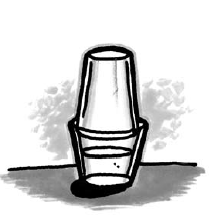 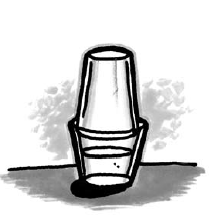 Procedure1.	Fill a wide clear plastic cup about 2/3 full of hot	tap water from the burner.2.	Place the TALL cup upside down inside the rim of 	the bottom cup as shown.3.	Watch the cups for about 2 minutes.4.	Take the top cup off and feel the inside surface.5.	Do NOT dump the water out.What did you observe?6.	After a couple of minutes, what did you observe on’	the inside of the top cup?_______________________________________________7.	The water molecules in the bottom cup evaporated into a gas and then condensed to form 	liquid water on the inside of the top cup.  Since the water molecules were all separated as 	a gas, why did they come together to form a liquid?  Think “transfer of energy, speed of 	molecules, and attractions.	__________________________________________________________________	__________________________________________________________________8.	Draw a diagram showing the motion/spacing/attraction of the molecules.	     in the bottom cup (liquid)	    as it is evaporating (gas)	the particles on the side 												     of the top cupCONDENSATION Mini Lab 2Question to investigate:If colored water evaporates and condenses, will there be any color in the water that is produced?  What do you think—circle one  YES    NOMaterials for you and your elbow partner1 short wide-rimmed clear plastic cup1 tall smaller-rimmed clear plastic cupHot tap water from the faucetFood coloringIce CubePaper TowelStirring stickProcedure: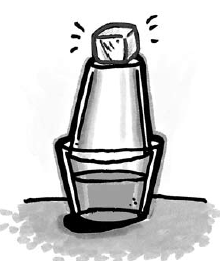 1.	Add 1 drop of food coloring to the bottom cup 	of hot water.2.	With the stirring stick, stir until the water is	completely colored.3.	Turn another clear plastic cup upside down on	the cup of hot water as shown. 4.	Place an ice cube on the top cup to make 	condensation happen faster.5.	Wait 2-3 minutes for water vapor to condense	to liquid water on the inside surface of the top cup.6.	Use a white tissue to wipe the inside of the cup to check for any color.What did you observe?:7.	Is there any color in the water that forms on the inside of the top cup?____________8.	If you were stranded on an island and only had saltwater, how could you make water to 	drink? Describe in detail._______________________________________________	__________________________________________________________________	__________________________________________________________________	__________________________________________________________________	__________________________________________________________________	__________________________________________________________________